Консультация для родителейПодготовила:Емельянова Е.П., учитель-логопед МАДОУ «Детский сад общеразвивающего вида № 42 «Берёзка» г. БелгородаИспользование «Су-Джок» терапии в логопедической работе с детьми дошкольного возраста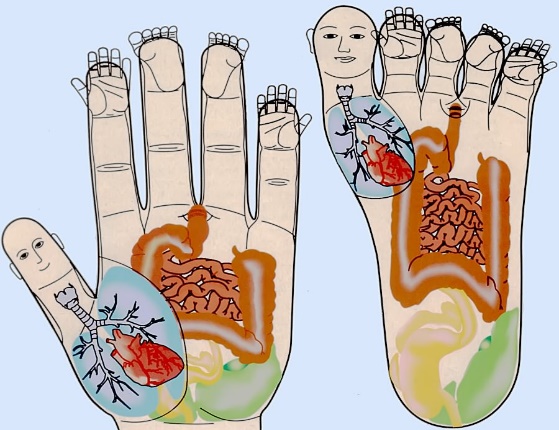 Основоположником Су-Джок терапии является южнокорейский ученый, профессор Пак Чжэ Ву (1986 г.).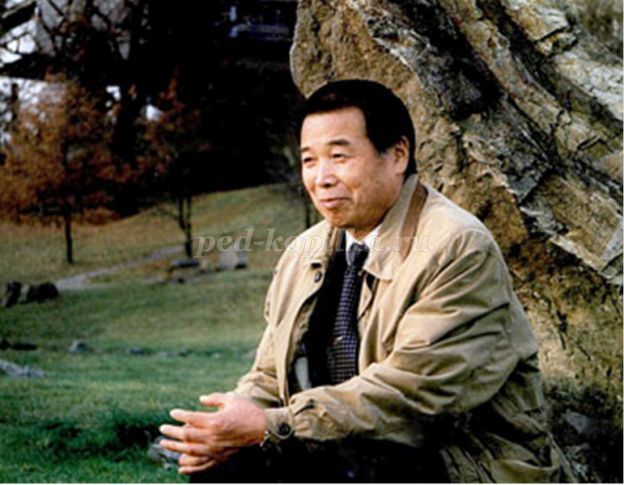 
       Высокая эффективность и простота Су-Джок терапии способствуют популярности и быстрому распространению метода в разных странах. В ряде стран этот метод уже входит в государственные программы здравоохранения и народного образования.
      В переводе с корейского языка «Су» означает кисть, «Джок» – стопа. Таким образом, Су-Джок терапия - это метод лечения с использованием кистей и стоп. В строении кисти и стопы проявляется удивительное подобие строению человеческого тела. В теле человека выделяется туловище и пять выступающих частей – голова с шеей и четыре конечности. Если посмотреть на свою кисть, можно увидеть, что кисть тоже состоит из ладони и пяти выступающих частей – пальцев.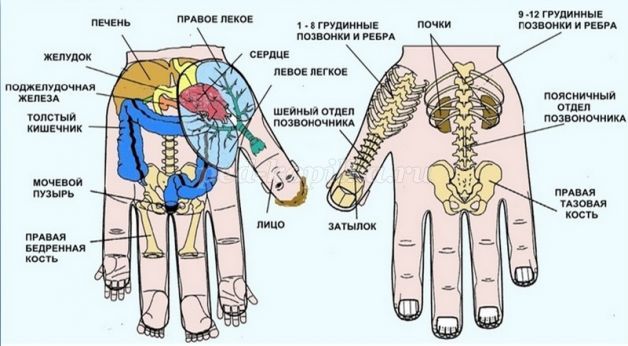 Большой палец состоит из двух фаланг, которые напоминают голову и шею. Каждая из четырёх конечностей тела состоит из трех частей. В руке выделяют плечо, предплечье и кисть; в ноге – бедро, голень и стопу. Каждый из четырёх пальцев кисти, со второго по пятый, состоит из трёх фаланг. Эти и другие признаки подобия подтверждают, что большой палец соотносится с головой, второй и пятый – с руками, а третий и четвёртый – с ногами. Среди всех частей тела стопа наиболее подобна кисти и находится на втором месте по степени подобия телу.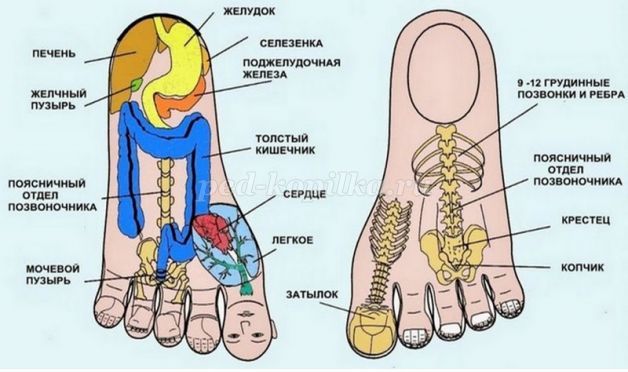 Кисть и стопа обладают большим количеством рецепторных полей и связаны с различными частями человеческого тела. При возникновении болезненного процесса в органах тела, на кистях и стопах возникают болезненные точки «соответствия» - связанные с этими органами. Позже похожие рецепторные поля были открыты на ушной раковине, волосистой части головы, языке и других частях тела.
                                  Су-Джок терапия в логопедической работеНа фоне комплексной логопедической помощи нетрадиционные методы терапии, не требуя особых усилий, оптимизируют процесс коррекции речи детей логопатов и способствуют оздоровлению всего организма ребенка. Наряду с пальчиковыми играми, штриховкой, лепкой, рисованием в логопедической работе можно и нужно использовать Су-Джок терапию, которая позволяет повысить потенциальный энергетический уровень ребенка, обогащает его знания о собственном теле, развивает тактильную чувствительность, развивает мелкую моторику пальцев рук, тем самым, способствуя развитию речи. В коррекционной работе используется массажный шарик Су-Джок, в который входит собственно массажный шар-ёжик (каштан) и два металлических массажных эластичных кольца.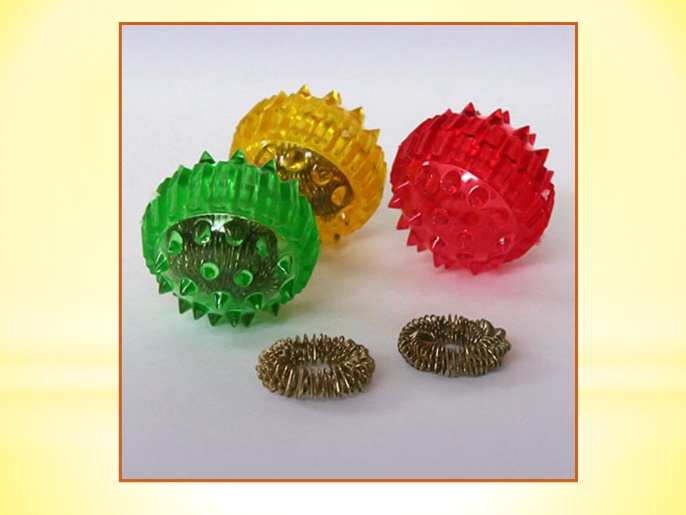 Вариативность использования в логопедической практике разнообразных методов и приемов развития ручного праксиса и стимуляция систем соответствия речевых зон по Су-Джок позволяет сократить сроки и повысить качество коррекционной работы.     Формы работы с детьми:• Пальчиковая гимнастика• Автоматизация звуков• Совершенствование лексико-грамматических категорий• Развитие памяти, внимания• Выполнение гимнастики• Звуковой анализ слов• Совершенствование навыков употребления предлогов• Слоговая структура словРассмотрим некоторые формы работы с детьми с использованием элементов Су-Джок терапии при нормализации мышечного тонуса и стимуляции речевых областей в коре головного мозга, коррекции произношения (автоматизации звука, развитии лексико-грамматических категорий, совершенствовании навыков пространственной ориентации.Развитие фонематического слуха и восприятия• «Покажи соответствующий заданному звуку шарик, услышав этот звук среди других звуков, услышав слог или слово с ним»• «Спрячь шарик в ладонях, если звука там нет»• «Возьми столько шариков, сколько раз услышишь данный звук среди других слогов, слов с этим звуком»• «Если звук услышат ушки – подними шар над макушкой»• «Телеграфисты»• «Шарик мы ладошкой стук, если слышим нужный звук»• «Ты про звук нам расскажи, нужный шарик подбери»• «Я на шарик погляжу, все про звук вам расскажу» Развитие звукового и слогового анализа слов • Упражнение «Раздели слова на слоги» (ребенок называет слог и берет по одному шарику из коробки, затем считает количество слогов).• Выкладывание звуковой схемы слова при помощи разноцветных шариков Су-Джок.• «По слогам словечко называй и на каждый слог шарик доставай»Коррекция звукопроизношения (автоматизация и дифференциация звуков)• «Шарик мы ладонью “стук”, повторяем в слоге (слове) звук»• «Шарик мне назад верни, слоги (слово) верно повтори»• «Слог да слог – и будет слово, мы в игру сыграем снова»• Поочередный массаж пальцев массажными кольцами с проговариванием стихотворений пальчиковой гимнастики.• «Шар обратно прокати, слоги (слово, фразу) измени»• Проговаривание различных стишков, насыщенных автоматизируемыми звуками, в сочетании с массажными движениями шариками или кольцами.Совершенствование лексико-грамматических категорий (словоизменение, словообразование, отработка предложно-падежных конструкций, работа над словарем)• Использование шариков при совершенствовании навыков употребления предлогов.• “Шарик кати - слово говори”.• Игры с перекатыванием мячика друг другу:• Упражнение «Один-много». Совершенствование навыков пространственной ориентации, ориентировка в схеме тела, развитие памяти, внимания.• Использование Су–Джок шаров для развития памяти и внимания.• «Глазки закрывай, на каком колечко пальце – угадай»• «Справа, слева я стучу – перепутать не хочу»Упражнения для развития общей и мелкой моторики• комплекс “Разминка”• сказка «Ёжик» • прокатывание шарика по дорожкам различной конфигурации• Использование массажеров при выполнении гимнастики во время физ. пауз. (Выполнение различных упражнений с шариками в руках по инструкции взрослого, «Запрещенное движение», «Делай, как я»)• Массаж Су-Джок шарами (дети повторяют слова и выполняют действия с шариком в соответствии с текстом).• Массаж пальцев эластичным кольцом. • Использование шариков при выполнении гимнастики.Это лишь некоторые примеры использования Су-Джок терапии в работе логопеда. Творческий подход, использование альтернативных методов и приемов способствуют более интересному, разнообразному и эффективному проведению коррекционно-образовательной и совместной деятельности педагогов и детей в детском саду.В результате использования Су-Джок терапии:• осуществляется благоприятное воздействие на весь организм;• стимулируются речевые зоны коры головного мозга;• развивается координация движений и мелкая моторика;• развиваются произвольное поведение, внимание, память, речь и другие психические процессы, необходимые для становления полноценной учебной деятельности.Неоспоримыми достоинствами использования в логопедической практике элементов Су-Джок терапии являются:Высокая эффективность – сокращаются сроки коррекционной работы; при правильном применении наступает выраженный эффект.Абсолютная безопасность – неправильное применение никогда не наносит вред – оно просто неэффективно.Универсальность – Су-Джок терапию могут использовать и педагоги в своей работе, и родители в домашних условиях.Простота применения – для получения результата проводить стимуляцию биологически активных точек с помощью Су-Джок шариков. Они свободно продаются в аптеках и не требуют больших затрат.Таким образом, Су-Джок терапия - это высокоэффективный, универсальный, доступный и абсолютно безопасный метод самооздоровления и самоисцеления путем воздействия на активные точки, расположенные на кистях и стопах, специальными массажными шарами, использование которых в сочетании с упражнениями по коррекции звукопроизношения и развитию лексико-грамматических категорий способствует повышению физической и умственной работоспособности детей, создает функциональную базу для сравнительно быстрого перехода на более высокий уровень двигательной активности мышц и возможность для оптимальной целенаправленной речевой работы с ребенком, оказывая стимулирующее влияние на развитие речи.Сочетание таких упражнений, как пальчиковая гимнастика, самомассаж с упражнениями по коррекции звукопроизношения и формированию лексико-грамматических категорий, позволяет значительно повысить эффективность коррекционо-логопедической деятельности в условиях детского сада, оптимизировать выполнение речевых упражнений в домашних условиях. Следовательно, использование Су-Джок терапии способствует коррекции речевых нарушений у детей.